ONEWAY alcohol BY rating  /STATISTICS DESCRIPTIVES HOMOGENEITY  /PLOT MEANS  /MISSING ANALYSIS  /POSTHOC=TUKEY ALPHA(0.05).Oneway[DataSet1] C:\Users\donn\Documents\GCU Lead fac\Project with Judy for modifying PSY845 to introduce SPSS\drinks database -revised for course applications DH.savPost Hoc TestsHomogeneous SubsetsMeans Plots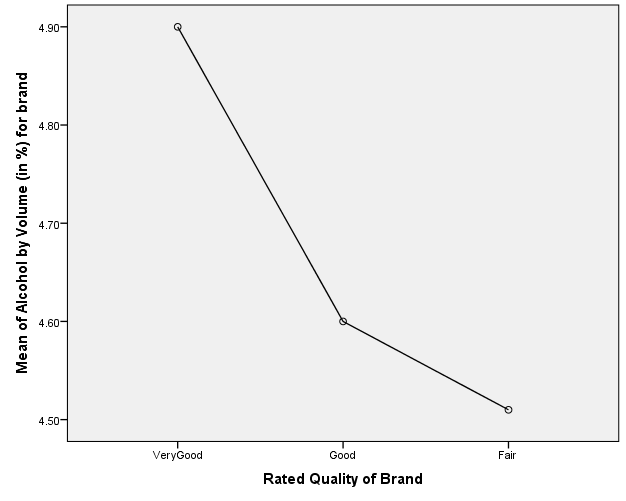 NotesNotesNotesOutput CreatedOutput Created07-JUN-2013 12:39:57CommentsCommentsInputDataC:\Users\donn\Documents\GCU Lead fac\Project with Judy for modifying PSY845 to introduce SPSS\drinks database -revised for course applications DH.savInputActive DatasetDataSet1InputFile Label                       SPSS/PC+InputFilter<none>InputWeight<none>InputSplit File<none>InputN of Rows in Working Data File35Missing Value HandlingDefinition of MissingUser-defined missing values are treated as missing.Missing Value HandlingCases UsedStatistics for each analysis are based on cases with no missing data for any variable in the analysis.SyntaxSyntaxONEWAY alcohol BY rating  /STATISTICS DESCRIPTIVES HOMOGENEITY  /PLOT MEANS  /MISSING ANALYSIS  /POSTHOC=TUKEY ALPHA(0.05).ResourcesProcessor Time00:00:00.33ResourcesElapsed Time00:00:00.42DescriptivesDescriptivesDescriptivesDescriptivesDescriptivesDescriptivesDescriptivesAlcohol by Volume (in %) for brand  Alcohol by Volume (in %) for brand  Alcohol by Volume (in %) for brand  Alcohol by Volume (in %) for brand  Alcohol by Volume (in %) for brand  Alcohol by Volume (in %) for brand  Alcohol by Volume (in %) for brand  NMeanStd. DeviationStd. Error95% Confidence Interval for Mean95% Confidence Interval for MeanNMeanStd. DeviationStd. ErrorLower BoundUpper BoundVeryGood114.9000.17889.053944.77985.0202Good144.6000.38829.103774.37584.8242Fair104.5100.34140.107964.26584.7542Total354.6686.35295.059664.54734.7898DescriptivesDescriptivesDescriptivesAlcohol by Volume (in %) for brand  Alcohol by Volume (in %) for brand  Alcohol by Volume (in %) for brand  MinimumMaximumMinimumMaximumVeryGood4.705.20Good4.005.50Fair3.905.00Total3.905.50Test of Homogeneity of VariancesTest of Homogeneity of VariancesTest of Homogeneity of VariancesTest of Homogeneity of VariancesAlcohol by Volume (in %) for brand  Alcohol by Volume (in %) for brand  Alcohol by Volume (in %) for brand  Alcohol by Volume (in %) for brand  Levene Statisticdf1df2Sig.1.420232.256ANOVAANOVAANOVAANOVAANOVAANOVAAlcohol by Volume (in %) for brand  Alcohol by Volume (in %) for brand  Alcohol by Volume (in %) for brand  Alcohol by Volume (in %) for brand  Alcohol by Volume (in %) for brand  Alcohol by Volume (in %) for brand  Sum of SquaresdfMean SquareFSig.Between Groups.9062.4534.357.021Within Groups3.32932.104Total4.23534Multiple ComparisonsMultiple ComparisonsMultiple ComparisonsMultiple ComparisonsMultiple ComparisonsDependent Variable:   Alcohol by Volume (in %) for brand  Dependent Variable:   Alcohol by Volume (in %) for brand  Dependent Variable:   Alcohol by Volume (in %) for brand  Dependent Variable:   Alcohol by Volume (in %) for brand  Dependent Variable:   Alcohol by Volume (in %) for brand  Tukey HSD  Tukey HSD  Tukey HSD  Tukey HSD  Tukey HSD  (I) Rated Quality of Brand(J) Rated Quality of BrandMean Difference (I-J)Std. ErrorSig.(I) Rated Quality of Brand(J) Rated Quality of BrandMean Difference (I-J)Std. ErrorSig.VeryGoodGood.30000.12995.069VeryGoodFair.39000*.14093.025GoodVeryGood-.30000.12995.069GoodFair.09000.13354.780FairVeryGood-.39000*.14093.025FairGood-.09000.13354.780Multiple ComparisonsMultiple ComparisonsMultiple ComparisonsMultiple ComparisonsDependent Variable:   Alcohol by Volume (in %) for brand  Dependent Variable:   Alcohol by Volume (in %) for brand  Dependent Variable:   Alcohol by Volume (in %) for brand  Dependent Variable:   Alcohol by Volume (in %) for brand  Tukey HSD  Tukey HSD  Tukey HSD  Tukey HSD  (I) Rated Quality of Brand(J) Rated Quality of Brand95% Confidence Interval95% Confidence Interval(I) Rated Quality of Brand(J) Rated Quality of BrandLower BoundUpper BoundVeryGoodGood-.0193.6193VeryGoodFair.0437*.7363GoodVeryGood-.6193.0193GoodFair-.2382.4182FairVeryGood-.7363*-.0437FairGood-.4182.2382*. The mean difference is significant at the 0.05 level.Alcohol by Volume (in %) for brandAlcohol by Volume (in %) for brandAlcohol by Volume (in %) for brandAlcohol by Volume (in %) for brandTukey HSDa,b  Tukey HSDa,b  Tukey HSDa,b  Tukey HSDa,b  Rated Quality of BrandNSubset for alpha = 0.05Subset for alpha = 0.05Rated Quality of BrandN12Fair104.5100Good144.60004.6000VeryGood114.9000Sig..784.082Means for groups in homogeneous subsets are displayed.a. Uses Harmonic Mean Sample Size = 11.436.b. The group sizes are unequal. The harmonic mean of the group sizes is used. Type I error levels are not guaranteed.